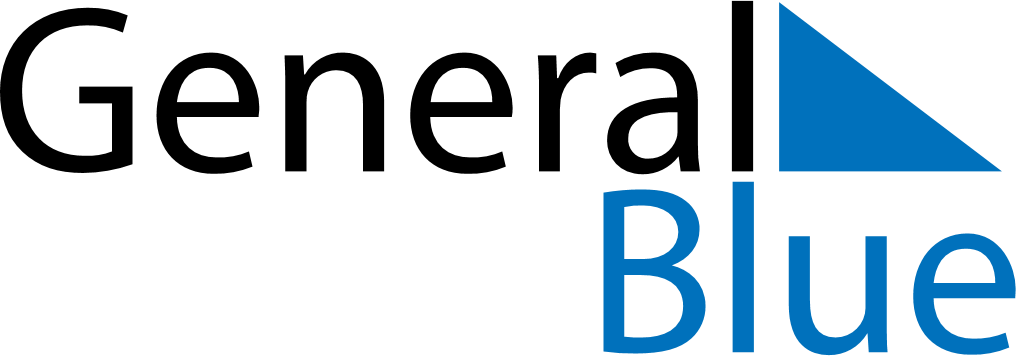 April 2029April 2029April 2029PortugalPortugalMONTUEWEDTHUFRISATSUN1Easter Sunday234567891011121314151617181920212223242526272829Liberty Day30